ÎNDRUMĂTORI DE ANAnul universitar 2019-2020LICENȚĂLimba şi literatura română-limba şi literatura englezăAnul I – Călina Palicuc, calinapaliciuc@yahoo.comAnul II – Manuela Margan, maramia@yahoo.comAnul III – Otilia Huțiu, otiliahuțiu@yahoo.comAdministrație publicaAnul I – Ioan Micle, micle.ioan57@yahoo.comAnul II – Petru Tărchilă, petru.tarchila@gmail.comAnul III – Corneliu Pădurean, corpad@gmail.comTeologie penticostală didacticăAnul I – Corneliu Constantineanu, corneliu_c@yahoo.comAnul II – Iosif Riviş-Tipei, iosif.tipei@gmail.comAnul III – Mihai Handaric, mihaihandaric@yahoo.comJurnalismAnul I – Cristian Măduta, cristian_maduta@yahoo.comAnul II – Carmen Neamţu, carmen_neamtu2000@yahoo.comAnul III - Flavius Ghender, flaviusghender@gmail.comMuzicăAnul I Adrian Boba, diac_adrianboba@yahoo.comMASTERLimbă și literatură. Tendințe actuale I și II – Adela Drăucean, adeladraucean@gmail.comLingvistică aplicată. Perspective moderne în didactica limbii engleze I si II – Alina Pădurean, alinapadurean@yahoo.deTeologie publică I și II – Corneliu Constantineanu, corneliu_c@yahoo.comCredință și viață. Studii de teologie publică – Marcel Măcelaru, mvmacelaru@gmail.comAdministrație publică în context european I și II - Petru Tărchilă, petru.tarchila@gmail.comDOCTORATTeologie evanghelică  - Corneliu Constantineanu, corneliu_c@yahoo.comFilologie - Alina Pădurean, alinapadurean@yahoo.de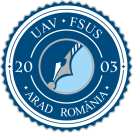 